Name: __________________________________________ Date: _____________________________COMBOSGraph the image of A(1, -3) & each transformation.Translation: (x + 2, y )Reflection: across the x-axis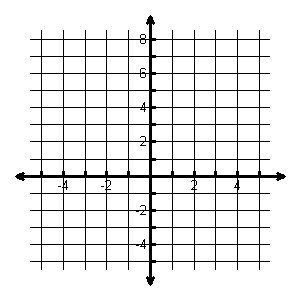 Reflection: across y = 2 Translation: (x – 4, y – 3)Translation: (x – 3, y + 2)Reflection: across x = 1The endpoints of CD are C(1, 2) and D(5, 4). Graph the image of CD & each transformation.Reflection: across the x-axisTranslation: (x – 4, y)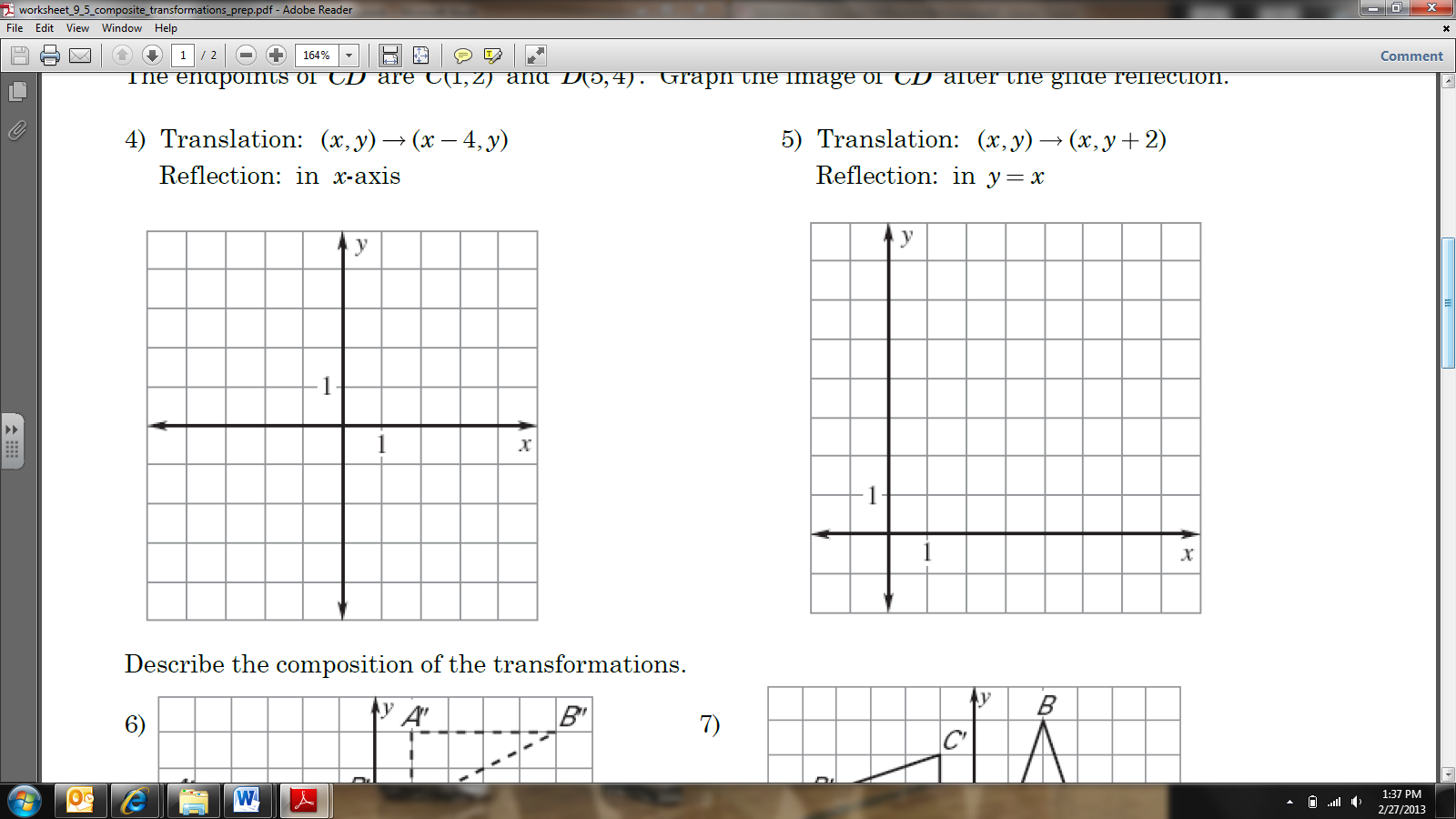 Translation: (x , y + 2)Reflection: across y = xWrite the rule for the combinations that were applied to ABC. **Pay attention to the order**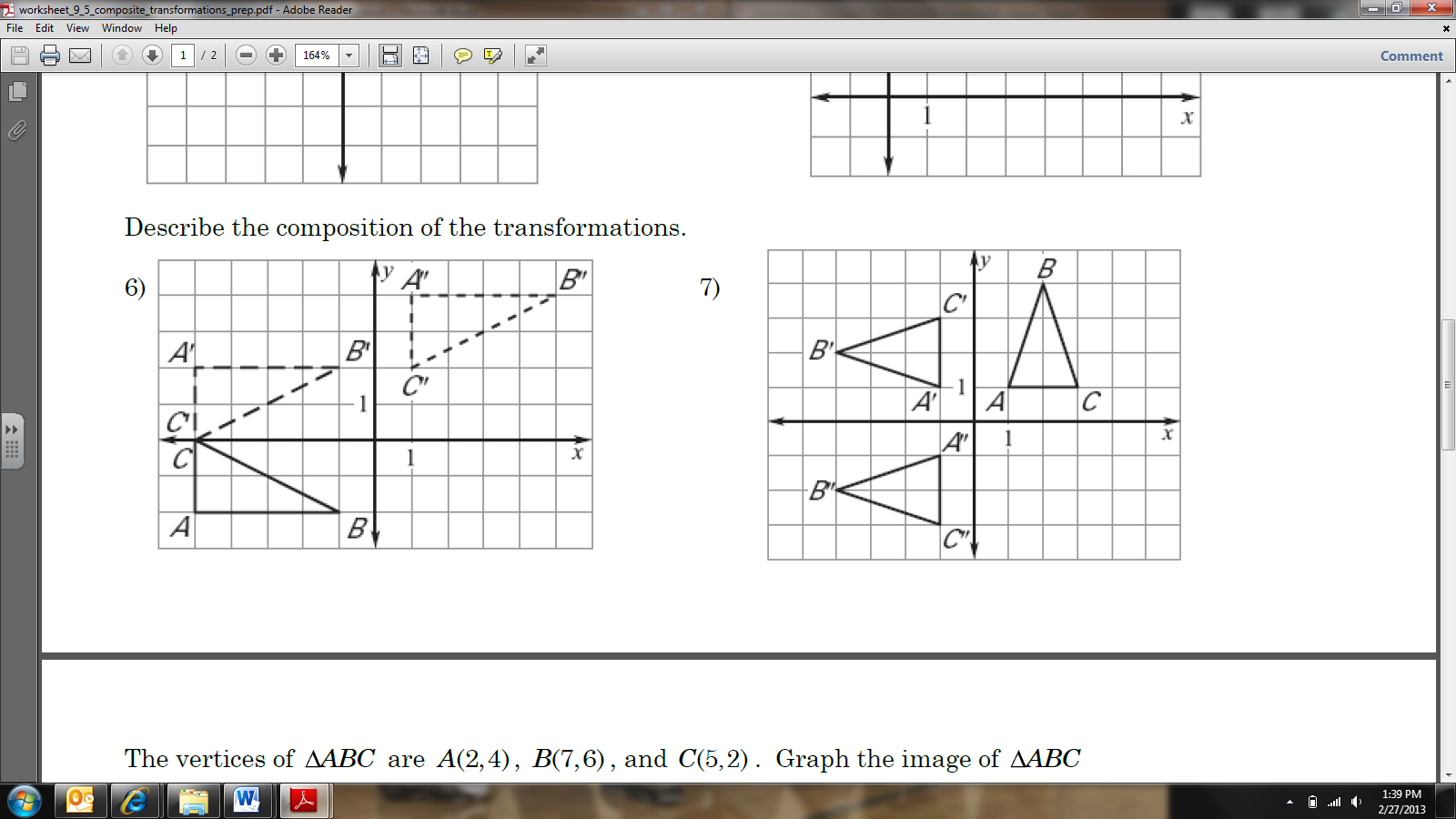 The vertices of ∆ABC are A(2,4), B(7,6), and C(5,3). Graph the image of ∆ABC & each transformation.Translation: (x – 4, y – 3)Reflection: across the x-axis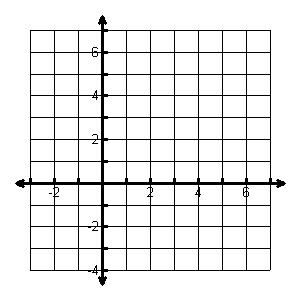 Reflection: across the y-axisTranslation: (x + 2, y)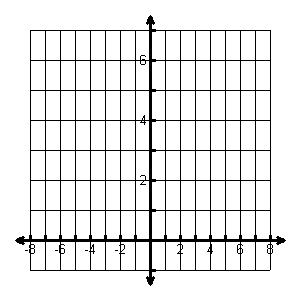 The vertices of ∆DEF are D(2,4), E(7,6), and F(5,3). Graph the image of ∆DEF & each transformation.Translation: (x + 3, y – 5)Reflection: across the y-axis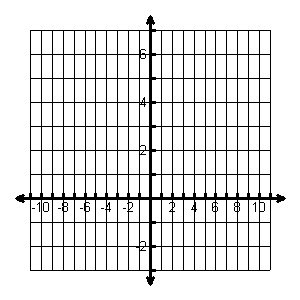 Reflection: across the y - axis      Translation: (x – 4, y + 1)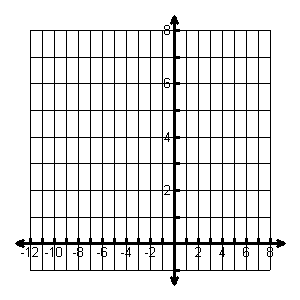 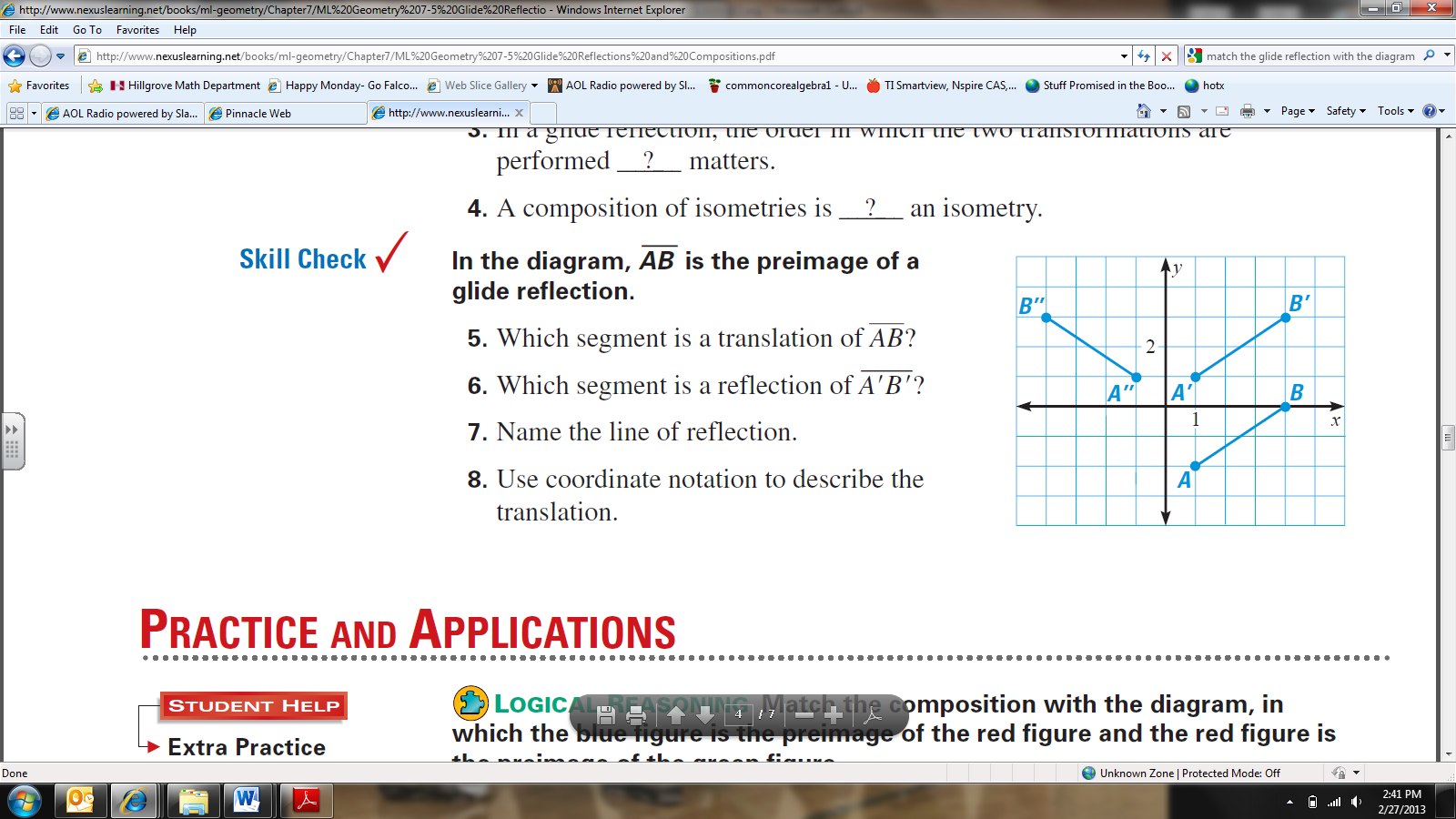 In the diagram, AB is the pre-image of a combination.Which segment is a translation of AB?Which segment is a reflection of A’B’?Name the line of reflection.Write a rule to describe the translation.